Бушуйская основная школа- филиал муниципального бюджетного общеобразовательного учреждения «Кириковская средняя школа»-РАБОЧАЯ ПРОГРАММААДАПТИРОВАННАЯ РАБОЧАЯ ПРОГРАММА ДЛЯ ДЕТЕЙ С ОГРАНИЧЕННЫМИ ВОЗМОЖНОСТЯМИ ЗДОРОВЬЯ (ЛЕГКАЯ СТЕПЕНЬ УМСТВЕННОЙ ОТСТАЛОСТИ)по предмету «Мир природы и человека» для учащихся 3 класса Бушуйской основной школы – филиала муниципального бюджетного общеобразовательного учреждения«Кириковская средняя школа»Составила:                                                             учитель Максимова Г.З.2019 -2020 учебный год1.ПОЯСНИТЕЛЬНАЯ ЗАПИСКА.     Настоящая рабочая программа составлена на основании Федерального государственного образовательного стандарта образования обучающихся с умственной отсталостью (интеллектуальными нарушениями) (Приказ Министерства образования и науки РФ от 19 декабря 2014 г. № 1599); адаптированной основной образовательной программы начального общего образования Бушуйской основной школы – филиала муниципального бюджетного общеобразовательного учреждения «Кириковская средняя школа» № 71-од от 07.03.2019;  учебного плана Бушуйской основной школы – филиала муниципального бюджетного общеобразовательного учреждения «Кириковская средняя школа» (1-4 класс) на 2019-2020 учебный год; учебника Мир природы и человека, 3 класс,  в 2 ч.,  учеб. для  общеобразовательных учреждений /Н.Б.Матвеева, И.А.Ярочкина, М.А. Попова, Т.О.Куртова – М.: «Просвещение», 2017г., рекомендовано  Министерством образования и науки РФ;  положения о рабочей программе педагога  Бушуйской основной школы – филиала муниципального бюджетного общеобразовательного учреждения «Кириковская средняя школа» реализующего предметы, курсы и дисциплины общего образования от 30 мая 2019 года.Количество часов: всего  -  34 часа; в неделю  -  1  час.Промежуточная аттестация проводится с 04.05.2020 по 25.05.2020 г. в форме инсценирования сказки.Курс «Мир природы и человека» является начальным звеном формирования естествоведческих знаний, пропедевтическим этапом формирования у учащихся умений наблюдать, анализировать, взаимодействовать с окружающим миром. Содержание дисциплины предусматривает знакомство с объектами и явлениями окружающего мира и дает возможность постепенно раскрывать причинно-следственные связи между природными явлениями и жизнью человека. При отборе содержания курса «Мир природы и человека» учтены современные научные данные об особенностях познавательной деятельности, эмоционально волевой регуляции, поведения младших школьников с умственной отсталостью (интеллектуальными нарушениями).  Программа реализует современный взгляд на обучение естествоведческим дисциплинам, который выдвигает на первый план обеспечение:―     полисенсорности восприятия объектов;― практического взаимодействия обучающихся с умственной отсталостью (интеллектуальными нарушениями) с предметами познания, по возможности в натуральном виде и в естественных условиях или в виде макетов в специально созданных учебных ситуациях;― накопления представлений об объектах и явлениях окружающего мира  через взаимодействие с различными носителями информации: устным и печатным словом, иллюстрациями, практической деятельностью в процессе решения учебно-познавательных задач, в совместной деятельности друг с другом в процессе решения проблемных ситуаций и т.п.;― закрепления представлений, постоянное обращение к уже изученному, систематизации знаний и накоплению опыта взаимодействия с предметами познания в игровой, коммуникативной и учебной деятельности;― постепенного усложнения содержания предмета: расширение характеристик предмета познания, преемственность изучаемых тем.  Основное внимание при изучении курса «Мир природы и человека» уделено формированию  представлений об окружающем мире: живой и неживой природе, человеке, месте человека в природе, взаимосвязях человека и общества с природой. Практическая направленность учебного предмета реализуется через развитие способности к использованию знаний о живой и неживой природе, об особенностях человека как биосоциального существа для осмысленной и самостоятельной организации безопасной жизни в конкретных условиях. Структура курса представлена следующими разделами: «Сезонные изменения», «Неживая природа», «Живая природа (в том числе человек)», «Безопасное поведение». Повышение эффективности усвоения учебного содержания требует организации большого количества наблюдений, упражнений, практических работ, игр, экскурсий для ознакомления  и накопления опыта первичного взаимодействия с изучаемыми объектами и явлениями.По мере реализации программы по классам  учащиеся обогащаются новыми знаниями, новыми способами деятельности и методами познания. Все образовательные блоки предусматривают не только усвоение теоретических знаний, но и формирование деятельностно - практического опыта. Практические задания способствуют развитию у детей творческих способностей, умения применять их в жизни. Программа предполагает активные формы физической деятельности: учебные походы, ближние и дальние экскурсии, а также и проектную деятельность. С учётом важности расширения чувственного опыта младших школьников и необходимости связи обучения с жизнью в программе предусмотрены экскурсии и практические работы, доступные детям в этом возрасте. Изучение данного курса требует использования нетрадиционных форм проведения уроков, организации занятий вне класса (в уголке природы, в парке, музее, спортивном зале и пр.). Средствами учебного предмета целенаправленно создаются условия для развития у учащихся познавательных процессов, речи, эмоциональной сферы, творческих способностей, формирования учебной деятельности.         Цель программы: формирование первоначальных знаний о живой и неживой природе; понимания простейших взаимосвязей, существующих между миром природы и человека, изучение основ современной экологии.         Задачи:способствовать формированию представлений о природе, человеке и обществе;познакомить учащихся с простейшими взаимосвязями и взаимозависимостями между миром живой и неживой природы и умением их устанавливать;развивать целостное восприятие окружающего мира;развивать умения наблюдать за предметами и явлениями живой и неживой природы;обучать знаниям и навыкам безопасного поведения в окружающей среде, как природной, так и техногенной;воспитывать гуманного, творческого, социально активного человека, уважительно и бережно относящегося к среде своего обитания, природному и культурному достоянию человечества;формировать умения оценивать свои поступки в природе;расширять кругозор детей в области экологии;развивать практическую деятельность учащихся по изучению и охране окружающей среды.         Личностные учебные действия:осознание себя как ученика, заинтересованного посещением школы, обучением, занятиями, как члена семьи, одноклассника, друга;способность к осмыслению социального окружения, своего места в нем, принятие соответствующих возрасту ценностей и социальных ролей;положительное отношение к окружающей действительности, готовность к организации взаимодействия с ней и эстетическому ее восприятию;целостный, социально ориентированный взгляд на мир в единстве его природной и социальной частей;  самостоятельность в выполнении учебных заданий, поручений, договоренностей;понимание личной ответственности за свои поступки на основе представлений об этических нормах и правилах поведения в современном обществе;готовность к безопасному и бережному поведению в природе и обществеКоммуникативные учебные действия:вступать в контакт и работать в коллективе (учитель – ученик, ученик – ученик, ученик – класс, учитель- класс); обращаться за помощью и принимать помощь;слушать и понимать инструкцию к учебному заданию в разных видах деятельности и быту; участвовать в диалоге на уроке в жизненных ситуациях;оформлять свои мысли в устной речи;договариваться и изменять свое поведение в соответствии с объективным мнением большинства в конфликтных или иных ситуациях взаимодействия с окружающими;соблюдать простейшие нормы речевого этикета: здороваться, прощаться;доброжелательно относиться, сопереживать, конструктивно взаимодействовать слюдьми; слушать и понимать речь другихРегулятивные учебные действия:входить и выходить из учебного помещения со звонком;ориентироваться в пространстве класса (зала, учебного помещения);адекватно использовать ритуалы школьного поведения (поднимать руку, вставатьи выходить из-за парты и т. д.);работать с учебными принадлежностями и организовывать рабочее место под руководством учителя;корректировать выполнение задания в соответствии с планом под руководством учителя;принимать цели и произвольно включаться в деятельность, следовать предложенному плану и работать в общем темпе;активно участвовать в деятельности, контролировать и оценивать свои действия и действия одноклассниковПознавательные учебные действия:выделять некоторые существенные, общие и отличительные свойства хорошо знакомых предметов;читать; писать; устанавливать видо-родовые отношения предметов;делать простейшие обобщения, сравнивать, классифицировать на наглядном материале;пользоваться знаками, символами, предметами-заместителями;наблюдать под руководством взрослого за предметами и явлениями окружающей действительности.                     2.Планируемые результаты освоения предмета.Личностные:осознание себя как гражданина России; формирование чувства гордости за свою Родину;формирование уважительного отношения к иному мнению, истории и культуре других народов;развитие адекватных представлений о собственных возможностях, о насущно необходимом жизнеобеспечении;овладение начальными навыками адаптации в динамично изменяющемся и развивающемся мире;овладение социально-бытовыми умениями, используемыми в повседневной жизни;владение навыками коммуникации и принятыми нормами социального взаимодействия;способность к осмыслению социального окружения, своего места в нем, принятие соответствующих возрасту ценностей и социальных ролей;принятие и освоение социальной роли обучающегося, формирование и развитие социально значимых мотивов учебной деятельности;развитие навыков сотрудничества с взрослыми и сверстниками в разных социальных ситуациях;формирование эстетических потребностей, ценностей и чувств;развитие этических чувств, доброжелательности и эмоционально-нравственной отзывчивости, понимания и сопереживания чувствам других людей;формирование установки на безопасный, здоровый образ жизни, наличие мотивации к творческому труду, работе на результат, бережному отношению к материальным и духовным ценностям;формирование готовности к самостоятельной жизни.Предметные:Минимальный уровеньпредставления о назначении объектов изучения;узнавание и называние изученных объектов на иллюстрациях, фотографиях;называние сходных объектов, отнесенных к одной и той же изучаемой группе;представления об элементарных правилах безопасного поведения в природе и обществе;знание требований к режиму дня школьника и понимание необходимости его выполнения;знание основных правил личной гигиены и выполнение их в повседневной жизни;ухаживание за комнатными растениями; кормление зимующих птиц;адекватное взаимодействие с изученными объектами окружающего мира в учебных ситуациях;адекватно поведение в классе, в школе, на улице в условиях реальной или смоделированной учителем ситуации    Достаточный уровень представления о взаимосвязях между изученными объектами, их месте в окружающем мире; узнавание и называние изученных объектов в натуральном виде в естественных условиях;знание отличительных существенных признаков групп объектов; знание правил гигиены органов чувств;знание некоторых правила безопасного поведения в природе и обществе с учетом возрастных особенностей; проявление активности в организации совместной деятельности и ситуативном общении с детьми;адекватное взаимодействие с объектами окружающего мира; соблюдение элементарных санитарно-гигиенических норм.3.Содержание учебного предмета.4.Тематическое планирование с указанием количества часов на освоение каждой темы.5. Список литературы, используемый при оформлении рабочей программы.1.Адаптированная основная общеобразовательная программа образования обучающихся с умственной отсталостью (интеллектуальными нарушениями);2.Мир природы и человека. 3 класс.  Учеб, для общеобразоват, организаций, реализующих адапт, основные общеобразоват, программы. В 2 ч./ [Н. Б. Матвеева, И. А. Ярочкина, М. А. Попова  и др.] М.: Просвещение;3. Программа специальных (коррекционных) образовательных учреждений VIII вида 1-4 классы, под редакцией В.В. Воронковой. – М., Просвещение.СОГЛАСОВАНО: Заместитель по учебно-воспитательной работе Сластихина Н.П.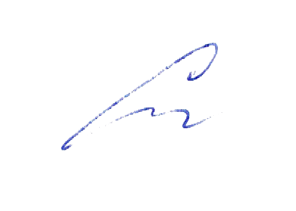 «30»августа 201 год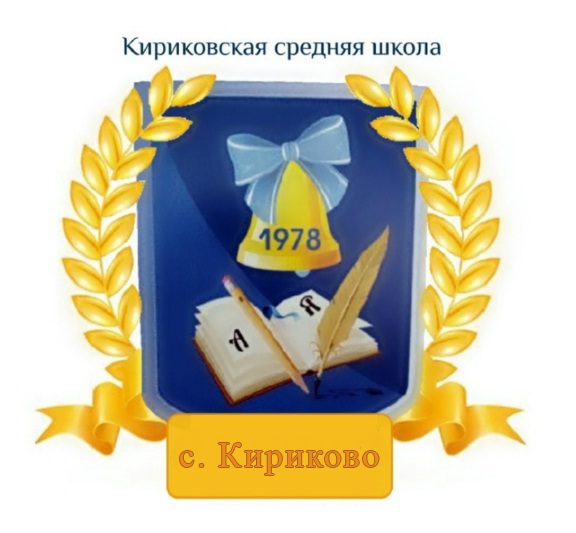 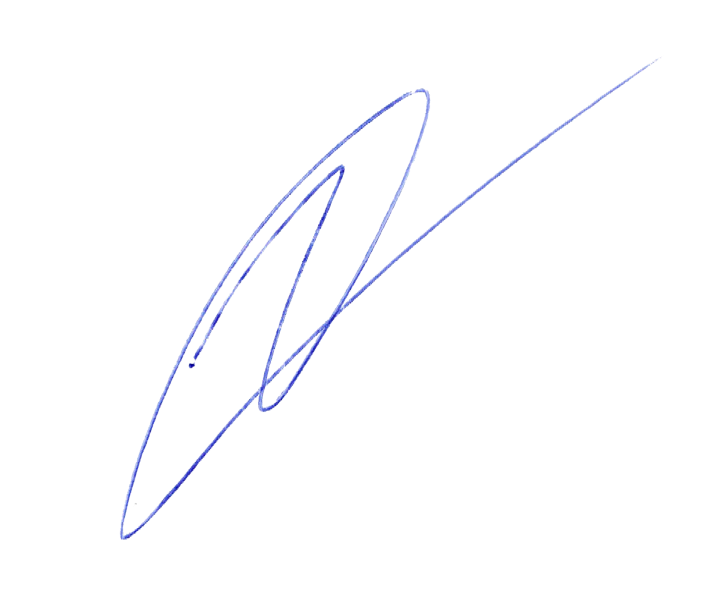 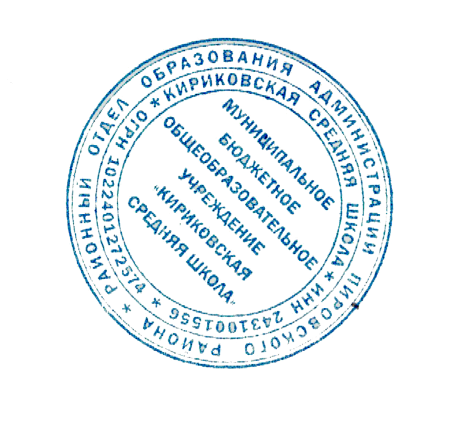 УТВЕРЖДАЮ: Директор муниципального бюджетного общеобразовательного учреждения «Кириковская средняя школа»_________Ивченко О.В.«30» августа 2019 год№ п/пСодержание раздела и подразделов Кол-во часов1.Сезонные изменения в природе.Времена года. Осень.Зима.Весна.Лето.1233332.Неживая природа.63.Живая природа.Растения.Животные.Человек.16464Промежуточная аттестация2Итого:34№ п/пНазвание раздела и темыКол-во часовДата№ п/пНазвание раздела и темыКол-во часовДатаСезонные изменения в природе121.Осень. Растения осенью.103.09.2.Животные осенью.110.09.3.Занятия людей осенью.117.09.4.Зима. Растения зимой.124.09.5.Животные зимой.101.10.6.Занятия людей зимой.108.10.7.Весна. Растения весной.115.10.8.Животные весной.122.10.9.Занятия людей весной.107.11.10Лето. Растения летом.114.11.11.Животные летом.121.11.12.Занятия людей летом.128.11.Неживая природа613.Солнце в разные времена года.105.12.14.Восход и закат солнца.112.12.15.Календарь.119.12.16.Воздух. Значение воздуха.126.12.17.Термометр.116.01.18.Ветер. Направления ветра.123.01.Живая природа1619.Растения. Сравнение растений. Части растений.130.01.20.Растения сада. Плоды и семена.106.02.21.Грибы. 113.02.22.Травы.120.02.23.Животные. Дикие животные.127.02.24.Домашние животные.105.03.25.Птицы.112.03.26.Перелётные птицы.119.03.27.Зимующие птицы.102.04.28.Хищные птицы. Певчие птицы.109.04.29.Человек. Дыхание человека.116.04.30.Профилактика простудных заболеваний.123.04.31.Кровь. Сердце. Пульс.130.04.32.Окружающая среда и здоровье человека. Питание человека.107.05.33,34.Промежуточная аттестация214.05.21.05.Итого:34